Pressemeldung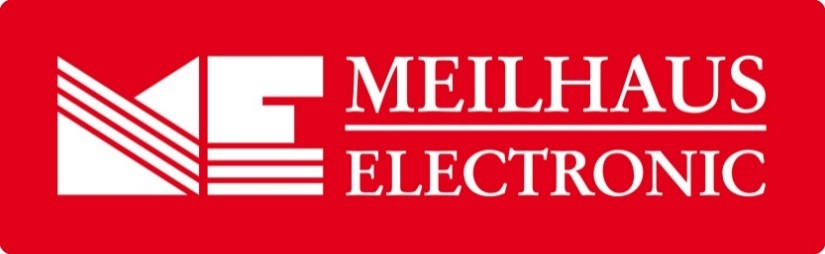 Datum:	Februar 2019Text/Bilder online:	https://www.meilhaus.de/infos/news/presse/2019-q1
PR03-2019-IkaLogic-SP-209.docx
PR03-2019-IkaLogic-SP-209-1.jpg
PR03-2019-IkaLogic-SP-209-2.jpgThema/Subject:	IkaLogic 9-Kanal Logik-Analysatoren SP209 bei Meilhaus Electronic GmbH.Sperrfrist:	-IkaLogic 9-Kanal Logik-Analysatoren SP209Logiksignale mit maximaler Auflösung auf allen Kanälen erfassen. Alling, Februar 2019 – Nach dem IkaScope - ein WLAN-Oszilloskop im Pen-Size-Format - nun der nächste Streich der französischen Firma IkaLogic: hochleistungsfähige Logik-Analysatoren, die einen Betrieb mit maximaler Abtastrate von 200 MHz auf allen Kanälen gleichzeitig erlauben. Die Logik-Analysatoren der SP209-Serie wurden für die "Tiefenanalyse" von logischen Signalen und Protokollen mit 200 MHz (5 ns) Timing-Auflösung entwickelt. Die Geräte bieten 9 Kanäle, wodurch das Erfassen von 8-bit parallelen Daten zusammen mit einem Takt oder Strobe-Signal möglich ist. Die SP-Serie besteht aus zwei Geräten, dem SP209 (Standardvariante) und dem SP209i (Industrieversion). Beide Geräte arbeiten mit der ScanaStudio-Software (Windows, Mac, Linux), mit der sich Signale erfassen, anzeigen, analysieren und decodieren lassen. Die meisten Industriestandard-Protokolle können interpretiert werden, darunter: SPI, I2C, USART, 1-Draht, CAN, LIN, I2C, RS232, RS485, TWI und viele mehr.Die Geräte der IkaLogic SP209-Serie sind USB-PC-Logik-Analysatoren und Protokoll-Dekoder, die sich besonders für anspruchsvolle Anwendungen eignen. Sowohl in der Standardvariante als auch in der Industrieversion unterstützen 9 logische Kanäle 1,8V, 2,5V, 3,3V und 5V Logikpegel. Die Sample-Rate beträgt 200 MHz, wenn alle Kanäle verwendet werden. In der Industrieversion können die Logik-Kanäle mit ausgewählten Industrie-Inputs gemultiplext werden, indem diese direkt an RS232-, RS485-, CAN- und LIN-Busse angeschlossen werden: 2x RS232-Kanäle (bis 1,5 MBd), 2x RS485-Kanäle (können zu einem voll-duplex RS422-Empfänger kombiniert werden), 1x CAN-Kanal (kompatibel zu CAN und CAN FD) und 1x LIN-Kanal (inkl. einem Batterie-Input-Pin für Referenz-Spannung). Die Versorgung der Geräte geschieht über den USB-Port, ebenso die Sample-Übertragung in den Speicher eines Windows-, Mac- oder Linux-Rechners. Da USB-Bandreiten je nach Betriebssystem variieren und quasi auf 20 MB/s reduziert sind, wurden die Logik-Analysatoren der SP209-Serie mit einem 2 GB DDR-3 Sampling-Speicher ausgestattet, der Sampling-Daten bei 1,6 GB/s puffert und so eine Mindest-Sampling-Tiefe garantiert, die unabhängig von der USB-Bandreite ist. Im Lieferumfang enthalten sind ein SP 209 oder SP 209i, 10 hochwertige Logik-Leitungen/Micro-Grabber Set, 1 m Micro-USB-Kabel und ein Kabelkamm (Schnellstart-Anleitung/Handbuch und Software per Download). Die von IkaLogic entwickelte ScanaStudio Software arbeitet unter Windows 7/8/10, Mac OS ab 10.9 und Ubuntu ab 14.04.Erhältlich sind die IkaLogic 9-Kanal Logik-Analysatoren der SP209-Serie im Webshop unter www.meilhaus.de. Über Meilhaus Electronic:Die Meilhaus Electronic GmbH mit Sitz in Alling bei München gehört zu den führenden europäischen Entwicklern, Herstellern und Vertriebs-Unternehmen auf dem Gebiet der PC-Mess- und Schnittstellen-Technik. Seit 1977 bietet die Meilhaus Electronic GmbH Know-how, innovative Entwicklungen und individuelle, kundenspezifische, EMV-gerechte Lösungen für die professionelle Messtechnik. Das Produktspektrum umfasst Messinstrumente, Datenlogger, Schnittstellen, Kabeltester, Software sowie PC-Karten und Komponenten für PCI-Express, PCI, Compact-PCI/PXI, USB und Ethernet.Im März 2017 feierte Meilhaus Electronic das 40-jährige Firmenjubiläum.Alles rund um die PC-Messtechnik: Messwerterfassung, Steuerung und Datenübertragung in Labor und Industrie. Mit der MEcademy bietet Meilhaus Electronic zudem Trainings und Schulungen für Software, Kabeltester und Messgeräte an.Erfahren Sie mehr unter www.meilhaus.de und www.MEcademy.de.Presse-KontaktMarcella Dallmayer
m.dallmayer@meilhaus.deErnst Bratz
e.bratz@meilhaus.de
Tel. (0 81 41) 52 71-171Wir freuen uns über eine Veröffentlichung (Print/Online/Newsletter) und stehen Ihnen für weitere Beiträge und Rückfragen gerne zur Verfügung.Die aktuelle Pressemitteilung inklusive hochauflösendem Bildmaterial finden Sie zum Download unter 
www.meilhaus.de/infos/news/presseMeilhaus Electronic GmbHMEsstechnik fängt mit ME an.www.meilhaus.comAm Sonnenlicht 282239 Alling bei MünchenTel.:	(0 81 41) 52 71 - 0Fax:	(0 81 41) 52 71 - 129sales@meilhaus.de